Seznam učnega gradiva in potrebščin za šolsko leto 2023/2024razredUčbenike in berilo si učenci lahko izposodijo v učbeniškem skladu.Naslednje delovne zvezke nabavite starši:Naslednje zvezke nabavite starši:Naslednje potrebščine nabavite starši:Material pri predmetu tehnika in tehnologija nabavi učiteljica, starši prispevajo 13 evrov. Znesek se zaračuna na položnici za prehrano v septembru 2023.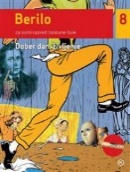 M. Honzak, V. Medved Udovič et al.: BERILO 8  DOBER DAN  ŽIVLJENJE, berilo za 8. razred, založba MKZ, količina: 1, EAN: 9788611158983Slovenščina20,90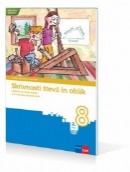 M. Robič, J. Berk, J. Draksler: SKRIVNOSTI ŠTEVIL IN OBLIK 8, učbenik za matematiko, prenova 2012, založba ROKUS-KLETT, količina: 1, EAN: 9789612712242Matematika18,20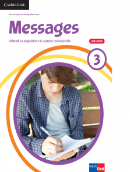 D. Goodey, N. Goodey: MESSAGES 3, NEW EDITION, učbenik za angleščino, slovenska izdaja, založba ROKUS-KLETT, količina: 1, EAN: 9789612716745Angleščina19,80ICH UND DEUTSCH 5 NEU, učbenik za nemščino, založba ZO, količina: 1, EAN: 9789612306618Samo za eno učenko, ki ima prvi tuji jezik nemščino.Nemščina18,50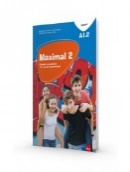 G. Motta et al.: MAXIMAL 2, učbenik za nemščino, založba ROKUS-KLETT, količina: 1, EAN: 9789612718404Nemščina kot drugi tuji jezik19,00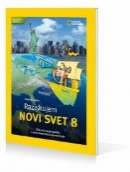 H. Verdev: RAZISKUJEM NOVI SVET 8, učbenik za geografijo, založba ROKUS-KLETT, količina: 1, EAN: 9789612099985Geografija21,00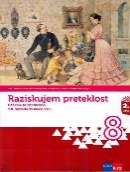 J. Razpotnik, D. Snoj: RAZISKUJEM PRETEKLOST 8, učbenik za zgodovino, založba ROKUS-KLETT, količina: 1, EAN: 9789612710095Zgodovina21,00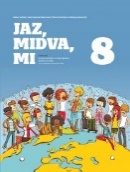 E. Tawitian, D. G. Mahmoud, M. Zupančič: JAZ, MIDVA, MI 8, učbenik za domovinsko in državljanko kulturo ter etiko, založba ROKUS-KLETT, količina: 1, EAN: 9789612719326Domovinska in državljanska kultura in etika15,90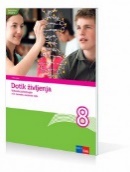 U. Lunder: DOTIK ŽIVLJENJA 8, učbenik za biologijo, založba ROKUS-KLETT, količina: 1, EAN: 9789612712204Biologija19,50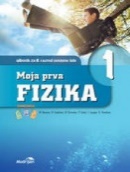 B. Beznec et al.: MOJA PRVA FIZIKA 1, učbenik za 8. razred, založba MODRIJAN, količina: 1, EAN: 9789617053135Fizika18,30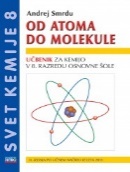 A. Smrdu: SVET KEMIJE 8  OD ATOMA DO MOLEKULE, učbenik, založba JUTRO, količina: 1, EAN: 9789616746564Kemija13,50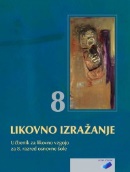 T. Tacol, Č. Frelih, J. Muhovič: LIKOVNO IZRAŽANJE 8, učbenik, prenovljen, založba DEBORA, količina: 1, EAN: 9789616525800Likovna umetnost19,50M. Bračič et al.: GLASBENA UMETNOST 8, I - učbenik, založba ZRSŠ, količina: 1učbenik je prosto dostopen na spletu na https://eucbeniki.sio.si/Glasbena umetnost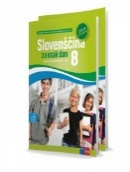 D. Kapko, N. Cajhen, N. Drusany, M. B. Turk et al: SLOVENŠČINA ZA VSAK DAN 8 - IZDAJA S PLUSOM, samostojni delovni zvezek za slovenščino, založba ROKUS-KLETT, količina: 1, EAN: 9789612717124Slovenščina18,80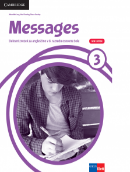 D. Goodey, N. Goodey: MESSAGES 3, NEW EDITION, delovni zvezek za angleščino, slovenska izdaja, založba ROKUS-KLETT, količina: 1, EAN: 3831075927452, 9789612716738Angleščina18,80ICH UND DEUTSCH 5 NEU, delovni zvezek za nemščino, založba ZO, količina: 1, EAN: 9789612306625Samo za učenko, ki ima prvi tuji jezik nemščinoNemščina18,50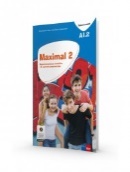 G. Motta et al.: MAXIMAL 2, delovni zvezek za nemščino, založba ROKUS-KLETT, količina: 1, EAN: 9789612718718Nemščina kot drugi tuji jezik20,00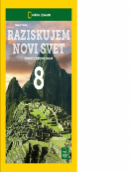 H. Verdev: RAZISKUJEM NOVI SVET 8, samostojni delovni zvezek za geografijo, založba ROKUS-KLETT, količina: 1, EAN: 9789612716585Geografija15,50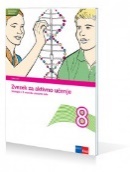 U. Lunder: DOTIK ŽIVLJENJA 8, zvezek za aktivno učenje, založba ROKUS-KLETT, količina: 1, EAN: 9789612713171Biologija11,70ZVEZEK, veliki A4, 50-listni, črtasti, količina: 1SlovenščinaSlovenščinaZVEZEK, veliki A4, 50-listni, mali karo, količina: 1MatematikaMatematikaZVEZEK, veliki A4, 50-listni, črtasti, količina: 1AngleščinaAngleščinaZVEZEK, veliki A4, 50-listni, črtasti, količina: 1Nemščina kot drugi tuji jezikNemščina kot drugi tuji jezikZVEZEK, veliki A4, 50-listni, črtasti, količina: 1GeografijaGeografijaZVEZEK, veliki A4, 50-listni, črtasti, količina: 1ZgodovinaZgodovinaZVEZEK, mali A5, 50-listni, črtasti, količina: 1Domovinska in državljanska kultura in etikaDomovinska in državljanska kultura in etikaZVEZEK, veliki A4, 50-listni, črtasti, količina: 1BiologijaBiologijaZVEZEK, veliki A4, 80-listni, črtasti, količina: 1FizikaFizikaZVEZEK, veliki A4, 50-listni, črtasti, količina: 1KemijaZVEZEK, veliki A4, 50-listni, brezčrtni, s črtalnikom, količina: 1Tehnika in tehnologijaPri predmetu GUM se uporablja zvezek iz lanskega šolskega leta.Glasbena umetnostNALIVNO PERO, količina: 1SlovenščinaSVINČNIK, trdota HB, količina: 1MatematikaRAVNILO GEOTRIKOTNIK, količina: 1MatematikaŠESTILO, količina: 1MatematikaRADIRKA, količina: 1MatematikaŠILČEK, količina: 1MatematikaSVINČNIK, trdota HB, količina: 1FizikaRAVNILO GEOTRIKOTNIK, količina: 1FizikaTEHNIČNI KALKULATOR, dvovrstični, količina: 1FizikaSVINČNIK, trdota HB, količina: 2Tehnika in tehnologijaRAVNILO GEOTRIKOTNIK, količina: 1Tehnika in tehnologijaTEMPERA BARVE AERO, 12 kos, 7,5ml, v kovinski škatli, količina: 1Likovna umetnostGRAFITNI SVINČNIK, trdota 3B, količina: 1Likovna umetnostFLOMASTRI, količina: 1Likovna umetnostLEPILO UHU UNIVERZALNO, 35 ml, količina: 1Likovna umetnostPALETA, za mešanje barv, količina: 1Likovna umetnostČOPIČI, 5 - delni, ploščati št. 10, 14, 18; okrogla št. 6, 8Likovna umetnostLIKOVNA MAPA  6 7 8 9, za 6., 7., 8. in 9. razred, količina: 1Likovna umetnostOVITEK, veliki A4, plastični, količina: 10OVITEK, mali A5, plastični, količina: 1